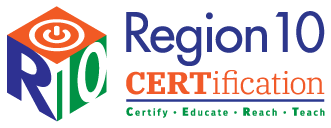 Principal Preparation ProgramTraining Scope and SequenceSummer 2024DateCoursesMonday, June 3, 2024IL 5001 Instructional Leadership and Program OverviewTuesday, June 4, 2024T-TESSWednesday, June 5, 2024T-TESSThursday, June 6, 2024T-TESSFriday, June 7, 2024IL 5002 Instructional Coaching Monday, June 10, 2024IL 5002 Instructional Coaching Tuesday, June 11, 2024AELWednesday, June 12, 2024AELThursday, June 13, 2024AELMonday, June 17, 2024IL 5003 Leading LearningTuesday, June 18, 2024IL 5003 Leading Learning; Test Review Wednesday, June 19, 2024IL 5004 Culture/VisionThursday, June 20, 2024IL 5004 Culture/Vision ; PASL 3 Collab Culture (online)Monday, July 8, 2024IL 5005 Ethics, Equity & DiversityTuesday, July 9, 2024IL 5005 Ethics, Equity & DiversityWednesday, July 10, 2024IL 5006 Data Driven Instruction-PLCThursday, July 11, 2024IL 5006 Data Driven Instruction-PLC; PASL 1 Problem SolvingMonday, July 15, 2024IL 5007 Human Capital ; PASL 2 Prof. Dev.Tuesday, July 16, 2024IL 5008 Executive Leadership/Strategic OperationsWednesday July 17, 2024IL 5008 Executive Leadership/Strategic OperationsThursday, July 18, 2024IL 5009 Test Review & Practice ExamTentative Schedule BelowAugust 3, 2024 (1st Saturday)Internship Overview & IL 5001 Instructional LeadershipSeptember 7, 2024CS 5001 Instructional LeadershipOctober 5, 2024CS 5002 Instructional CoachingNovember 2, 2024CS 5003 Leading LearningDecember 7, 2024CS 5004 School Culture - Mental Health TrainingJanuary 11, 2025CS 5004 School CultureFebruary 3, 2025CS 5005 Ethics, Equity, & DiversityMarch 1, 2025CS 5006 Data Driven InstructionApril 5, 2025CS 5007 Human CapitalMay 3, 2025CS 5008  Executive Leadership/Strategic Operations